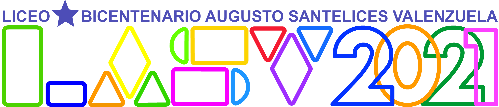 Guía n°2  de 2° medio A / B de Números RealesObjetivo: identificar los  números irracionales y realesActividad n°1 : copia en tu cuaderno el siguiente cuadro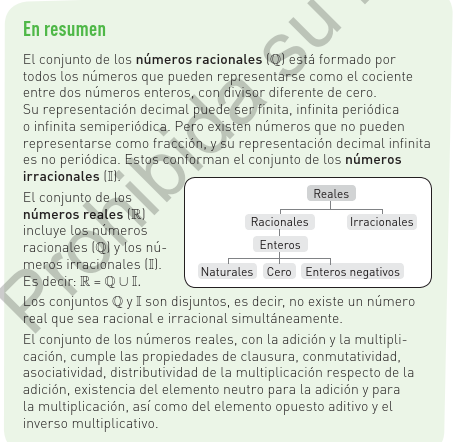 Actividad n°2 Copia en tu cuaderno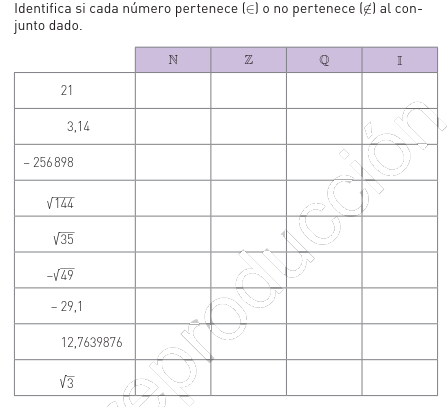 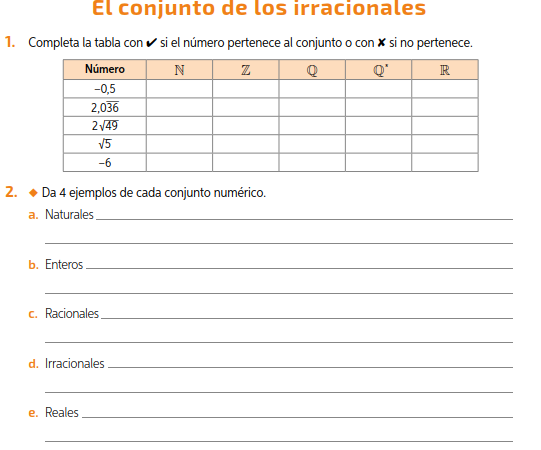 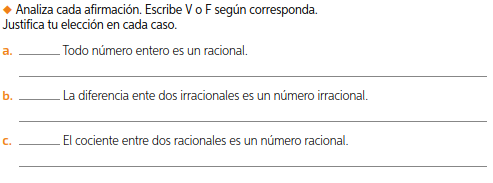 